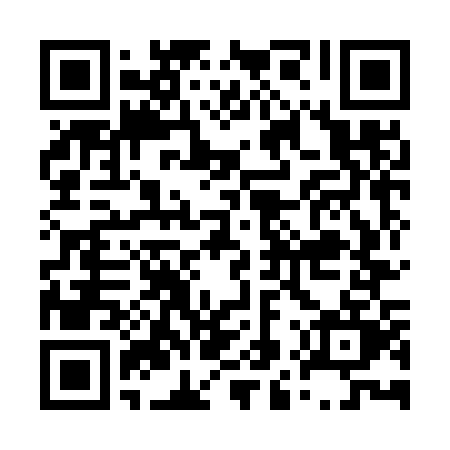 Prayer times for Vargem Grande, BrazilWed 1 May 2024 - Fri 31 May 2024High Latitude Method: NonePrayer Calculation Method: Muslim World LeagueAsar Calculation Method: ShafiPrayer times provided by https://www.salahtimes.comDateDayFajrSunriseDhuhrAsrMaghribIsha1Wed4:576:1411:513:045:286:402Thu4:586:1411:513:045:276:393Fri4:586:1511:513:035:276:394Sat4:586:1511:513:035:266:385Sun4:596:1611:513:025:256:386Mon4:596:1611:513:025:256:377Tue4:596:1611:503:015:246:378Wed5:006:1711:503:015:246:379Thu5:006:1711:503:015:236:3610Fri5:006:1811:503:005:236:3611Sat5:016:1811:503:005:226:3512Sun5:016:1911:502:595:226:3513Mon5:016:1911:502:595:216:3514Tue5:026:2011:502:595:216:3415Wed5:026:2011:502:585:206:3416Thu5:026:2011:502:585:206:3417Fri5:036:2111:502:585:206:3318Sat5:036:2111:502:585:196:3319Sun5:036:2211:502:575:196:3320Mon5:046:2211:512:575:196:3321Tue5:046:2311:512:575:186:3222Wed5:056:2311:512:575:186:3223Thu5:056:2411:512:565:186:3224Fri5:056:2411:512:565:176:3225Sat5:066:2511:512:565:176:3226Sun5:066:2511:512:565:176:3227Mon5:066:2511:512:565:176:3128Tue5:076:2611:512:565:176:3129Wed5:076:2611:512:565:166:3130Thu5:076:2711:522:565:166:3131Fri5:086:2711:522:555:166:31